Теоретические сведения по теме«Законы Ньютона, силы в механике»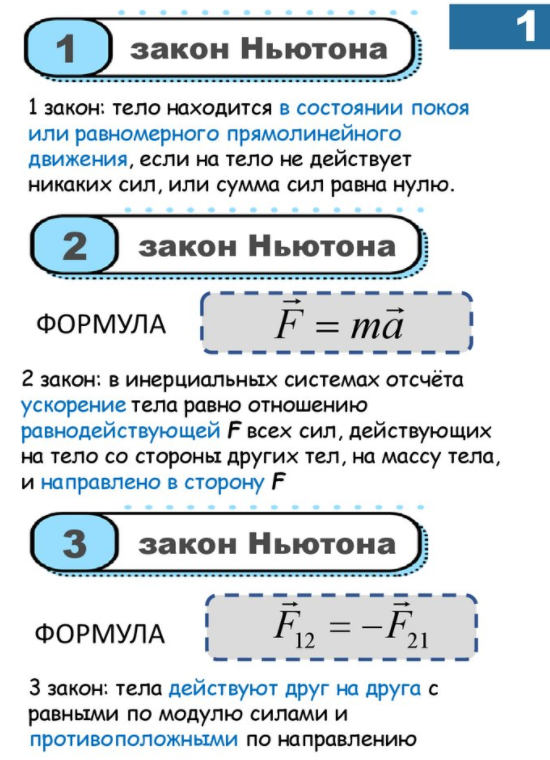 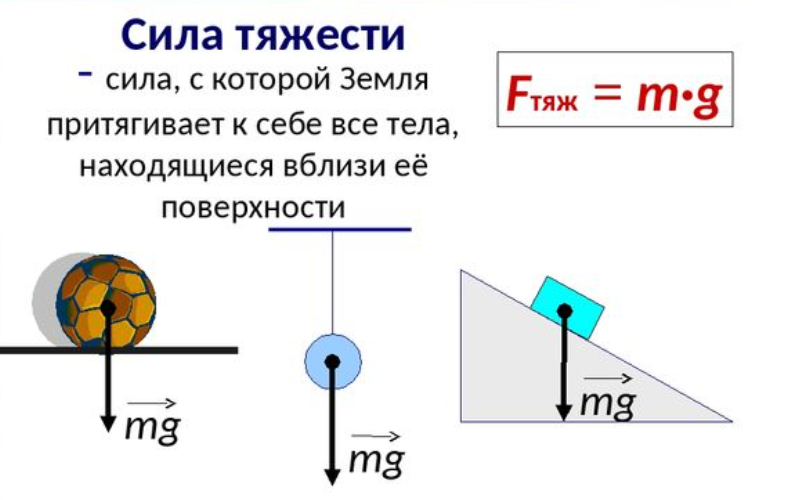 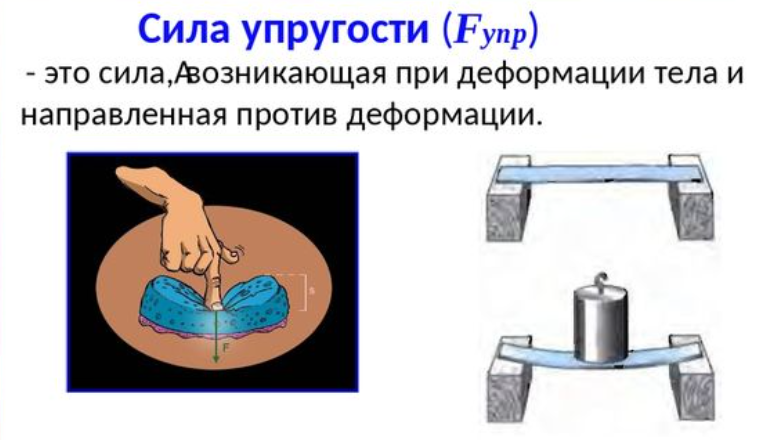 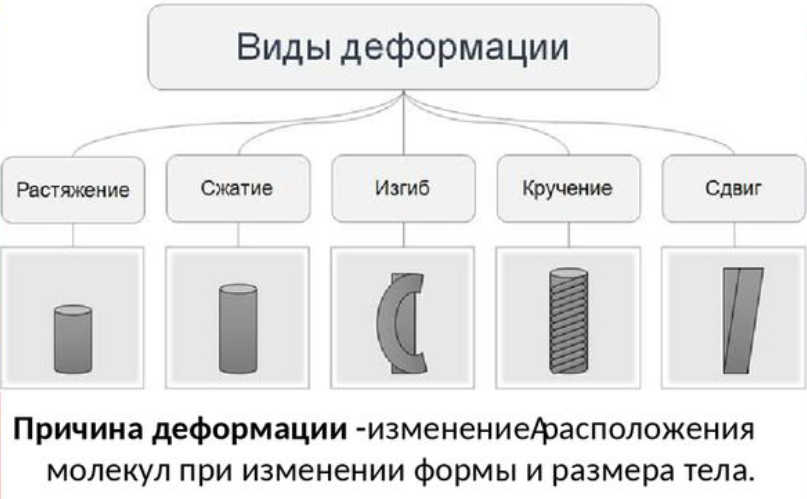 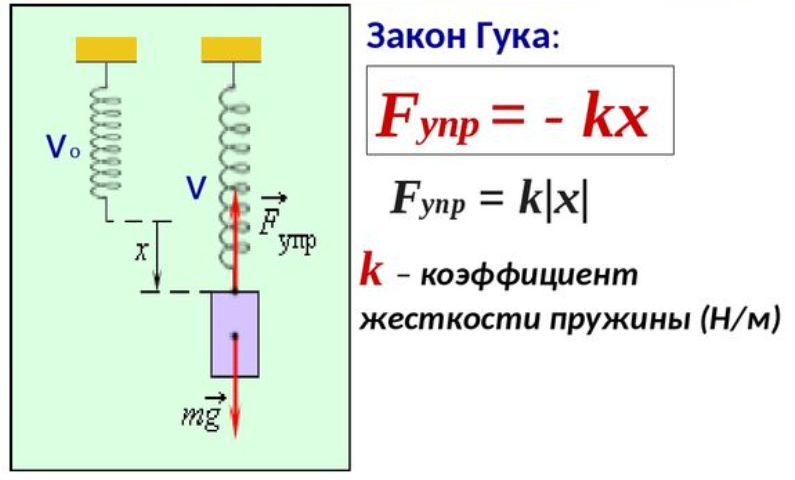 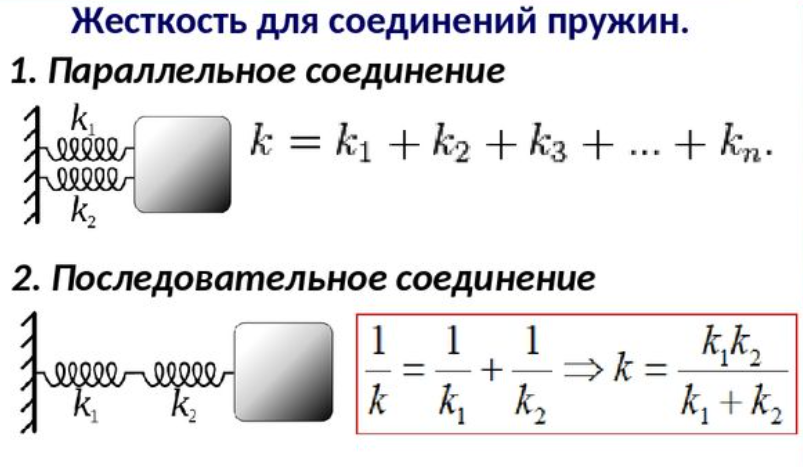 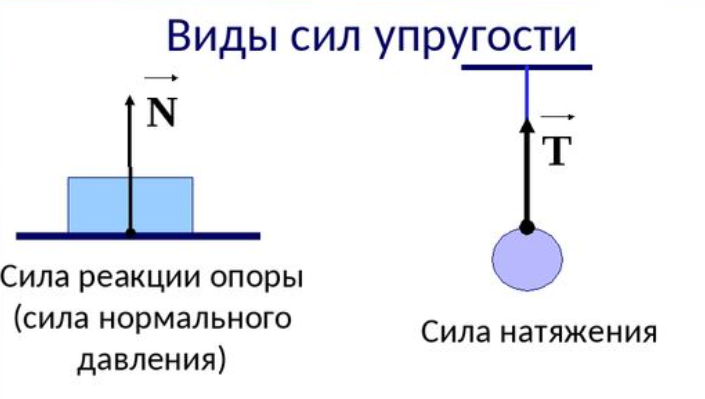 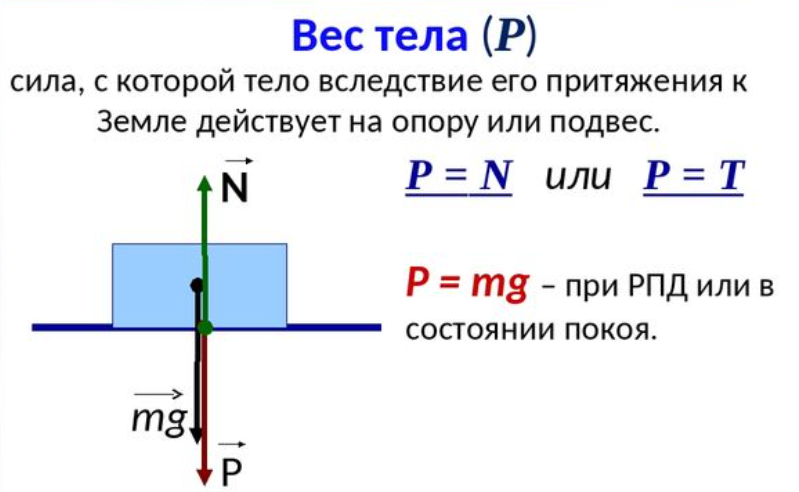 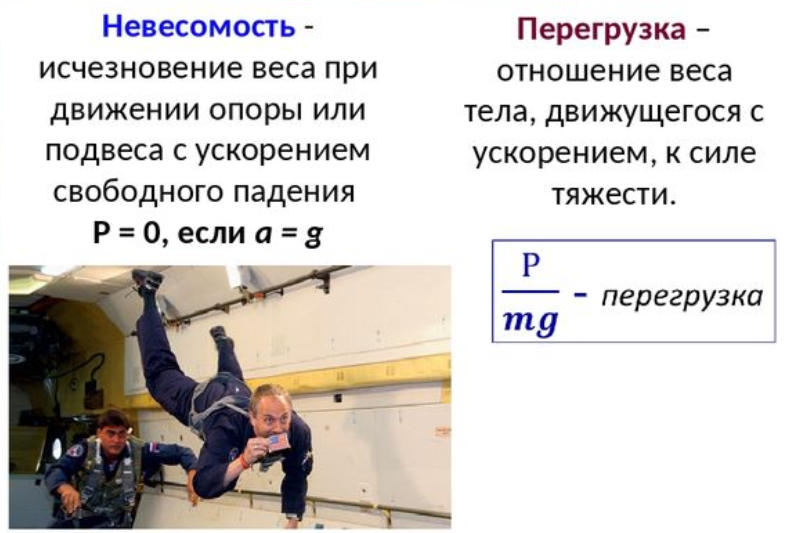 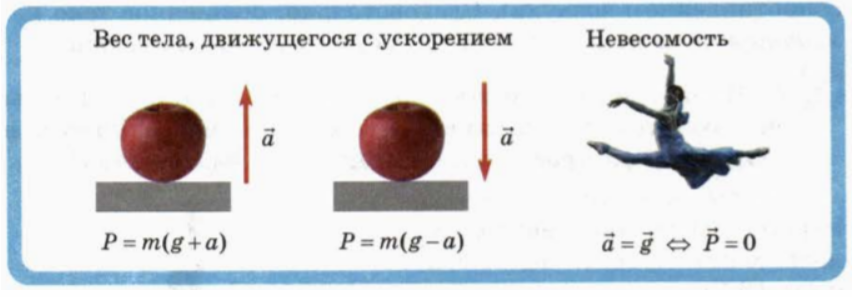 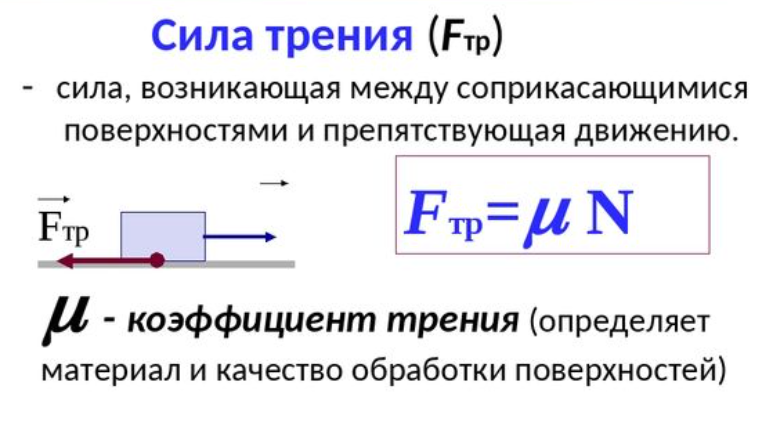 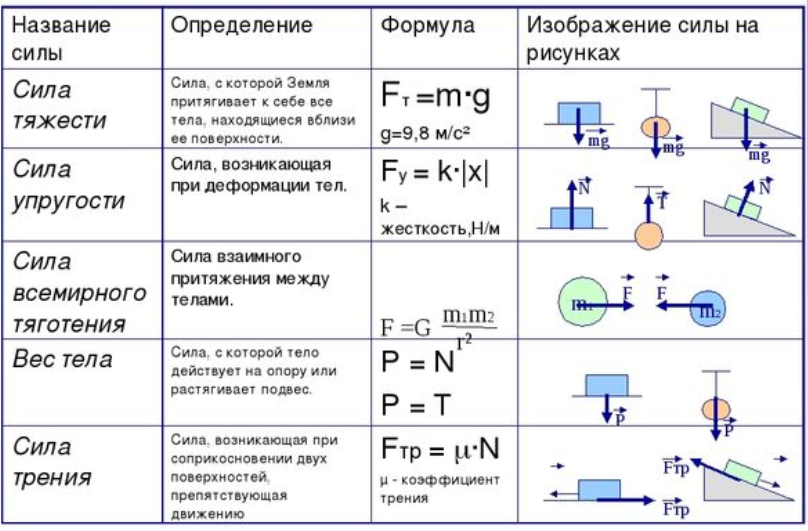 